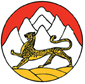 СХОД ГРАЖДАНГОРНО-КАРЦИНСКОГО СЕЛЬСКОГО ПОСЕЛЕНИЯАЛАГИРСКОГО МУНИЦИПАЛЬНОГО РАЙОНАРЕСПУБЛИКИ СЕВЕРНАЯ ОСЕТИЯ-АЛАНИЯРЕШЕНИЕ   от  27.02.2023 год                                                                                                №  2с. КарцаОб утверждении  «Положения о порядке управления и распоряжения имуществом, находящимся в муниципальной собственности Горно-Карцинского сельского поселения Алагирского муниципального района Республики Северная Осетия-Алания»Руководствуясь статьей 14 Федерального Закона от 06.10.2003г. №131-ФЗ «Об общих принципах организации местного самоуправления в Российской Федерации», Уставом Горно-Карцинского сельского поселения и в соответствии с Законом РСО-Алания от 09.02.2010г. №12-РЗ «О разграничении муниципального имущества между муниципальным образованием Алагирский район Республики Северная Осетия–Алания и поселениями, входящими в его состав» Собрание представителей Горно-Карцинского сельского поселения решает:       1. Утвердить «Положение о порядке управления и распоряжения имуществом, находящимся в муниципальной собственности Горно-Карцинского сельского поселения Алагирского муниципального района Республики Северная Осетия-Алания».      2. Настоящее решение опубликовать на информационных стендах                    Горно-Карцинского сельского поселения.      3. Настоящее решение вступает в силу со дня его официального опубликования (обнародования).                            Глава            муниципального образования    Горно-Карцинского сельское поселение                                        Д. .Г. Тедеев                                Утверждено решением Схода гражданГорно-Карцинского сельского поселения от  27.02.2023г. № 2     ПОЛОЖЕНИЕО ПОРЯДКЕ УПРАВЛЕНИЯ И РАСПОРЯЖЕНИЯ ИМУЩЕСТВОМ, НАХОДЯЩИМСЯ В МУНИЦИПАЛЬНОЙ СОБСТВЕННОСТИ ГОРНО-КАРЦИНСКОГО СЕЛЬСКОГО ПОСЕЛЕНИЯ АЛАГИРСКОГО МУНИЦИПАЛЬНОГО РАЙОНА РЕСПУБЛИКИ СЕВЕРНАЯ ОСЕТИЯ – АЛАНИЯ 1. Общие положения1.1. Положение о порядке управления и распоряжения имуществом, находящимся в муниципальной собственности Горно-Карцинского сельского поселения (далее - Положение), разработано в соответствии с Конституцией Российской Федерации, Гражданским кодексом Российской Федерации, Уставом Горно-Карцинского сельского поселения, действующим законодательством Российской Федерации.1.2. Настоящее Положение устанавливает общий порядок управления и распоряжения движимым и недвижимым имуществом, находящимся в муниципальной собственности Горно-Карцинского сельского поселения.Для целей настоящего Положения в состав муниципального имущества входит движимое и недвижимое имущество, закрепленное на праве хозяйственного ведения, оперативного управления, иное муниципальное имущество, жилищный и нежилой фонды, объекты инженерной инфраструктуры, дороги местного значения, памятники истории и культуры местного значения, ценные бумаги и иные объекты, необходимые для решения вопросов местного значения.1.3. Действие Положения не распространяется на порядок управления и распоряжения земельными участками, лесами и иными природными ресурсами, средствами бюджета муниципального образования Горно-Карцинского сельского поселения.1.4. Учет, оформление права собственности муниципального образования Горно-Карцинского сельского поселения на недвижимое имущество осуществляет орган, уполномоченный управлять и распоряжаться имуществом, находящимся в собственности Горно-Карцинского сельского поселения (далее - уполномоченный орган), в порядке, установленном действующим законодательством.2. Состав и источники формирования муниципального имущества2.1. Муниципальным имуществом является имущество, принадлежащее на праве собственности Горно-Карцинскому сельскому поселению.2.2. Муниципальное имущество формируется за счет:а) имущества, вновь созданного или приобретенного за счет средств бюджета муниципального образования Горно-Карцинского сельского поселения;б) имущества, переданного в муниципальную собственность в порядке, предусмотренном законодательством о разграничении государственной собственности на государственную и муниципальную собственность;в) имущества, переданного безвозмездно в муниципальную собственность юридическими и физическими лицами;г) имущества, приобретенного по договору купли-продажи, мены, дарения или иной сделки, предусмотренной действующим законодательством;д) имущества, приобретенного в результате хозяйственной деятельности муниципальных унитарных предприятий и разрешенной хозяйственной деятельности муниципальных учреждений;е) участия в уставных капиталах хозяйственных обществ, а также участия в организациях иных организационно-правовых форм в соответствии с законодательством;ж) имущества, созданного в результате реализации инвестиционных проектов и договоров;з) бесхозяйного движимого имущества, признанного в установленном законодательством порядке муниципальной собственностью;и) имущества, переданного в муниципальную собственность из федеральной собственности, собственности Республики Северная Осетия – Алания или муниципальной собственности иного муниципального образования в порядке, установленном законодательством;к) имущества, поступившего в собственность муниципального образования Горно-Карцинского сельского поселения по другим законным основаниям.2.3. В собственности Горно-Карцинского сельского поселения может находиться:- имущество, предназначенное для решения вопросов местного значения в соответствии с действующим законодательством;- имущество, предназначенное для осуществления отдельных государственных полномочий, переданных органам местного самоуправления, в случаях, установленных федеральными законами и законами Республики Северная Осетия – Алания;- имущество, предназначенное для обеспечения деятельности органов местного самоуправления и должностных лиц местного самоуправления, муниципальных служащих, работников муниципальных предприятий и учреждений в соответствии с нормативными правовыми актами Горно-Карцинского сельского поселения.3. Порядок управления и распоряжениямуниципальным имуществом3.1. Органы местного самоуправления от имени муниципального образования Горно-Карцинского сельского поселения самостоятельно владеют, пользуются и распоряжаются муниципальным имуществом в соответствии с принципами:3.1.1. Строгого и точного исполнения требований федеральных законов, законов Республики Северная Осетия – Алания и принимаемых в соответствии с ними нормативных правовых актов Горно-Карцинского сельского поселения;3.1.2. Укрепления экономической основы местного самоуправления;3.1.3. Сохранения, восполнения и модернизации (обновления) муниципального имущества, в том числе входящего в состав муниципального жилищного фонда;3.1.4. Эффективности управления муниципальным имуществом, в том числе входящим в состав муниципального жилищного фонда;3.1.5. Полноты и достоверности учета объектов муниципального имущества, контроля за их использованием.3.2. Формы управления и распоряжения муниципальным имуществом:- учет муниципального имущества;- передача муниципального имущества в хозяйственное ведение муниципальным унитарным предприятиям;- передача муниципального имущества в оперативное управление муниципальным учреждениям;- передача муниципального имущества в аренду, безвозмездное пользование, доверительное управление, залог, а также иным способом, предусматривающим передачу прав владения и (или) пользования в отношении такого имущества;- отчуждение муниципального имущества другим лицам, в том числе приватизация муниципальной собственности;- внесение вкладов в уставные капиталы хозяйственных обществ;- иные формы управления и распоряжения муниципальным имуществом.3.3. Условия и порядок управления и распоряжения муниципальным имуществом регулируются действующим законодательством, а также нормативными правовыми актами Горно-Карцинского сельского поселения.3.4. Доходы от использования и приватизации объектов муниципальной собственности поступают в полном объеме в местный бюджет.3.5. Муниципальные предприятия и учреждения, наделенные вещными правами на муниципальное имущество, несут ответственность за его сохранность и эффективное использование.3.6. Муниципальное имущество, не закрепленное за муниципальными предприятиями и учреждениями, составляет муниципальную казну муниципального образования Горно-Карцинского сельского поселения и учитывается на балансе уполномоченного органа.3.7. Муниципальное образование имеет право на получение в местный бюджет денежных средств от использования муниципального имущества, находящегося в хозяйственном ведении муниципальных унитарных предприятий. Размер отчислений в местный бюджет устанавливается решением Горно-Карцинского сельского поселения ежегодно.3.8. Право муниципальной собственности прекращается:- при отчуждении муниципального имущества другим лицам, в том числе при приватизации;- в случае гибели или уничтожения имущества;- путем обращения взыскания на имущество по обязательствам муниципального образования в порядке, предусмотренном действующим законодательством;- по иным основаниям, предусмотренным действующим законодательством.Документами, подтверждающими прекращение права муниципальной собственности, являются документы или копии этих документов, оформленные в соответствии с законодательством Российской Федерации, законодательством Республики Северная Осетия – Алания и муниципальными правовыми актами Горно-Карцинского сельского поселения.3.9. Если иное не предусмотрено законом и/или нормативным правовым актом Горно-Карцинского сельского поселения, распоряжение муниципальным имуществом способом, влекущим утрату права собственности на него, осуществляется на основании решения Схода граждан Горно-Карцинского сельского поселения.3.10. Отчуждение муниципального имущества в порядке приватизации осуществляется в соответствии с Федеральным законом от 21.12.2001 № 178-ФЗ «О приватизации государственного и муниципального имущества», Федеральным законом от 22.07.2008 № 159-ФЗ «Об особенностях отчуждения недвижимого имущества, находящегося в государственной собственности субъектов Российской Федерации или в муниципальной собственности и арендуемого субъектами малого и среднего предпринимательства, и о внесении изменений в отдельные законодательные акты Российской Федерации».3.11. Порядок списания муниципального имущества, относящегося к основным средствам (фондам), находящегося на балансе муниципальных унитарных предприятий и учреждений, осуществляется в соответствии с местными нормативно-правовыми актами.4. Контроль за сохранностью и целевым использованиеммуниципального имущества4.1. Контроль за сохранностью и целевым использованием муниципального имущества, переданного в пользование юридическим и физическим лицам, осуществляет уполномоченный орган в соответствии с действующим законодательством, нормативно-правовыми актами и условиями заключенных договоров о передаче имущества.В ходе контроля уполномоченный орган по мере необходимости осуществляет проверки состояния переданного имущества и соблюдения условий договоров о передаче имущества.Уполномоченный орган при заключении договора передачи имущества, входящего в состав муниципальной казны, в пользование предусматривает в таком договоре условие, возлагающее обязанности по содержанию и обеспечению сохранности такого имущества на пользователя.4.2. В период, когда муниципальное имущество не обременено договорными обязательствами, обязанности по содержанию такого имущества и контролю за его состоянием исполняет уполномоченный орган за счет средств, выделенных из местного бюджета.4.3. Юридические и физические лица, а также органы и должностные лица местного самоуправления, совершившие действия или принявшие противоправные решения в отношении муниципального имущества, повлекшие ущерб, несут дисциплинарную, материальную, административную, гражданско-правовую и уголовную ответственность в соответствии с действующим законодательством.